	Radiation Control	 
	Private Bag X62	Enquiries: Admin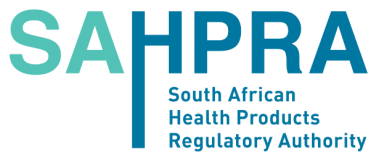 	BELLVILLE	: 021-957 7472 / 021-015 5511	7535	radionuclides@sahpra.org.za APPLICATION FOR CANCELLATION OF AUTHORITY 
TO HANDLE RADIOACTIVE MATERIALIN TERMS OF SECTION 3A OF THE HAZARDOUS SUBSTANCES ACT 15 OF 1973	Please quote your file number 
	 in all correspondence Submit the completed application to the email address above, not to any other member of staff.Section A: Scope of applicationIn terms of the Regulations relating to Group IV Hazardous Substances (No. R.247 of 1993), made in terms of section 29 of Act 15 of 1973, 
I, 	,	in my capacity as □ Authority Holder  or □ RPO of (name of legal entity)  	,	 wish to inform Radiation Control that the above entity has discontinued all operations involving the use and/or handling of radioactive material and wishes to cancel its authority.I hereby declare that all the sealed sources in the abovementioned authority have been disposed of by means of □ delivery to NECSA,	□ sale to other authority holder(s), 	□ return to supplier,	□ export.  	Please give details of disposal in the attached table or on a copy of your source list.Section B: Contact details for future enquires or communicationsName of contact person(s)  	Physical address  	  		Email 	Section C: Declaration by the Authority holder/RPOI (print name)		hereby declare that the information supplied in this form is to the best of my knowledge true and correct.Signature 		Date 	ID  		  	Form completed by (print name) 	Signature 		Date 	Email  		  	Download the current Radionuclides forms from www.sahpra.org.za (Health Products tab).Section D: Source information*   Means of disposal: Please indicate whether the source was sent to NECSA NLM, sold, returned to supplier, exported, etc – as indicated in Section A.  TRANSFERRED  TOTRANSFERRED  TONo.RadionuclideActivitySource serial No.Container serial No.Means of disposal *Authority holderAuthority number